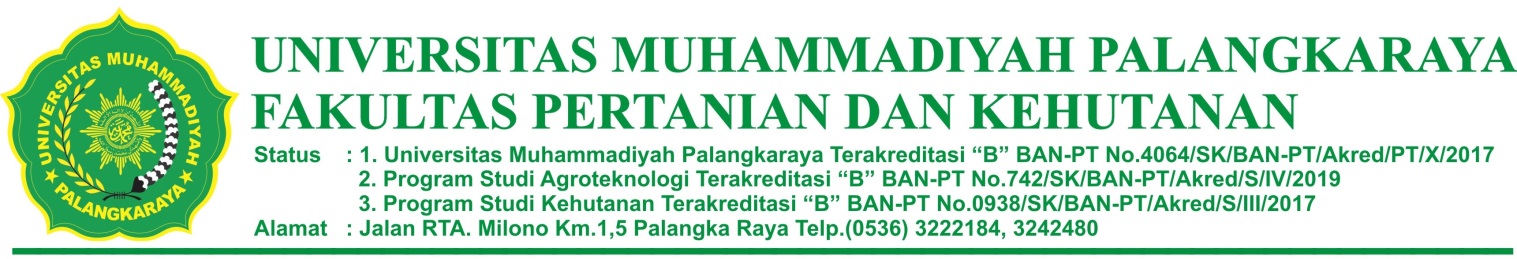 BERITA ACARA PRESENTASI HASIL MAGANG/PRAKTIK KERJA TAHUN AKADEMIK 2021/2022Telah dilaksanakan presentasi hasil kegiatan magang/praktik kerja bagi mahasiswa Program Studi Kehutanan Fakultas Pertanian dan Kehutanan Universitas Muhammadiyah Palangkaraya :Hari / Tanggal			: Waktu				: Tempat			: Catatan dalam berita acara, selama presentasi hasil kegiatan magang/praktik kerja telah terjadi :………………………………………………………………………………………………………………………………………………………………..…………………………………………………..………………………………………………………………………………………………………………………………………………………………..…………………………………………………..Demikian berita acara ini dibuat untuk dipergunakan sebagaimana mestinya.DAFTAR HADIR BERITA ACARA PRESENTASI HASIL KEGIATAN MAGANG/PRAKTIKNo.NamaNIM/NIPTanda TanganTanda Tangan1.122.123.344.345.566.567.788.789.91010.91011.111212111213.131414.131415.151616.151617.171818.171819.192020.192021.212222.212223.232424.232425.2526262526272728282728292930302930